Your
Name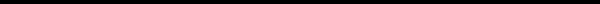 123 Your StreetYour City, ST 12345123.456.7890no_reply@example.com
linkedin.com/yourprofile
yourwebsite.comㅡSummaryLorem ipsum dolor sit amet, consectetur adipiscing elit. Aenean ac interdum nisi. Sed in consequat mi. Sed pulvinar lacinia felis eu finibus.ㅡEducationUniversity Name / DegreeMONTH 20XX - MONTH 20XX,  LOCATIONLorem ipsum dolor sit amet, consectetuer adipiscing elit, sed diam nonummy nibh euismod tincidunt ut laoreet dolore.University Name / DegreeMONTH 20XX - MONTH 20XX,  LOCATIONLorem ipsum dolor sit amet, consectetuer adipiscing elit, sed diam nonummy nibh euismod tincidunt ut laoreet dolore.ㅡExperienceCompany Name / Job TitleMONTH 20XX - MONTH 20XX,  LOCATIONLorem ipsum dolor sit amet, consectetur adipiscing elit. Aenean ac interdum nisi. Sed in consequat mi. Sed in consequat mi, sed pulvinar lacinia felis eu finibus.Company Name / Job TitleMONTH 20XX - MONTH 20XX,  LOCATIONLorem ipsum dolor sit amet, consectetur adipiscing elit. Aenean ac interdum nisi. Sed in consequat mi. Company Name / Job TitleMONTH 20XX - MONTH 20XX,  LOCATIONLorem ipsum dolor sit amet, consectetur adipiscing elit. Aenean ac interdum nisi. Sed in consequat mi. Sed pulvinar lacinia felis eu finibus. ㅡAwardsSubheading 1Lorem ipsum dolor sit amet, consectetuer adipiscing elit, sed diam nonummy nibh euismod tincidunt ut laoreet dolore.Subheading 2Lorem ipsum dolor sit amet, consectetuer adipiscing elit, sed diam nonummy nibh euismod tincidunt ut laoreet dolore.Subheading 3Lorem ipsum dolor sit amet, consectetuer adipiscing elit, sed diam nonummy nibh euismod tincidunt ut laoreet dolore.ㅡSkillsLorem ipsum dolor sit amet, consectetur adipiscing elit. Aenean ac interdum nisi. Sed in consequat mi. Sed pulvinar lacinia felis eu finibus.ㅡInterestsLorem ipsum dolor sit amet, consectetur adipiscing elit. Aenean ac interdum nisi. Sed in consequat mi. Sed in consequat mi, sed pulvinar lacinia felis eu finibus.